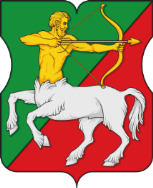 АППАРАТ СОВЕТА ДЕПУТАТОВмуниципального округа БУТЫРСКИЙПОСТАНОВЛЕНИЕ16.12.2022 № 02-01-05/18Об утверждении сводной бюджетной росписи, бюджетной росписи муниципального округа Бутырский на 2023 год и плановый период 2024 и 2025 годов и прогноза (уточнения) кассовых выплат из бюджета муниципального округа Бутырский на 2023 годВ соответствии с Бюджетным кодексом Российской Федерации, Законом города Москвы от 02 ноября 2022 года № 30 «О бюджете города Москвы на 2023 год и плановый период 2024 и 2025 годов», Уставом муниципального округа Бутырский, решением Совета депутатов муниципального округа Бутырский от 14 сентября 2021 года № 01-04/11-4 «Об утверждении Положения о бюджетном процессе в муниципальном округе Бутырский», решением Совета депутатов муниципального округа Бутырский от 15 декабря 2022 года № 01-04/19-3 «О бюджете муниципального округа Бутырский на 2023 год и плановый период 2024 и 2025 годов» постановляю:1. Принять к исполнению бюджет муниципального округа Бутырский на 2023 год и плановый период 2024 и 2025 годов.2. Утвердить: 2.1. сводную бюджетную роспись бюджета муниципального округа Бутырский на 2023 год и плановый период 2024 и 2025 годов (приложение 1);2.2. бюджетную роспись бюджета муниципального округа Бутырский на 2023 год и плановый период 2024 и 2025 годов (приложение 2);2.3. прогноз (уточнение) кассовых выплат из бюджета муниципального округа Бутырский на 2023 год (приложение 3).4. Настоящее постановление вступает в силу с 1 января 2023 года.5. Контроль за выполнением настоящего постановления возложить на главу муниципального округа Бутырский Шкловскую Н.В. Глава муниципального округа Бутырский                             Н.В. ШкловскаяПриложение 1к постановлению аппарата Совета депутатов муниципального округа Бутырскийот 16.12.2022 № 02-01-05/18СВОДНАЯ БЮДЖЕТНАЯ РОСПИСЬаппарата Совета депутатов муниципального округа Бутырский на 2023 год и плановый период 2024 и 2025 годов  Единица измерения: тыс.руб.Источники финансирования дефицита бюджета муниципального округа Бутырскийна 2023 год и плановый период 2024 и 2025 годовПриложение 2к постановлению аппарата Совета депутатов муниципального округа Бутырский от 16.12.2022 № 02-01-05/18БЮДЖЕТНАЯ РОСПИСЬаппарата Совета депутатов муниципального округа Бутырский на 2023 год и плановый период 2024 и 2025 годов  Единица измерения: тыс.руб.Источник финансирования                                                                                                      дефицита бюджета муниципального округа Бутырскийна 2023 год и плановый период 2024 и 2025 годовПриложение 3к постановлению аппарата Совета депутатов муниципального округа Бутырскийот 16.12.2022 № 02-01-05/18Прогноз (уточнение) кассовых выплат из бюджета муниципального округа Бутырский на 2023 год      Код главного распорядителя (распорядителя) средств бюджета муниципального округа Бутырский: 900     Главный распорядитель (распорядители) средств бюджета муниципального округа Бутырский: аппарат Совета депутатов муниципального округа Бутырский     Лицевой счет № 0190030561800348     Единицы измерения: тыс. руб.Код формы  Наименование бюджета: Бюджет муниципального округа Бутырский         дата:                                                                                                                                по ОКПО16.12.2022  Наименование бюджета: Бюджет муниципального округа Бутырский         дата:                                                                                                                                по ОКПО42450119Главный распорядитель бюджетных средств:                                         по ППП                               аппарат Совета депутатов муниципального округа Бутырский            по ОКЕИ                                                                                                                                                900Главный распорядитель бюджетных средств:                                         по ППП                               аппарат Совета депутатов муниципального округа Бутырский            по ОКЕИ                                                                                                                                                384Наименование показателейКоды бюджетнойклассификации2023 год2024 год2025 годНалоговые и неналоговые доходы1821000000000000000024616,924648,322705,0Налог на прибыль, доходы1821010000000000000024616,924648,322705,0Налог на доходы физических лиц1821010200001000011024616,924648,322705,0Налог на доходы физических лицс доходов, источником которых является налоговый агент, за исключением доходов, в отношении которых исчисление и уплата налога осуществляютсяв соответствии со статьями 227, 227.1 и 228 Налогового кодекса Российской Федерации1821010201001000011019016,919048,317105,0Налог на доходы физических лицс доходов, полученных от осуществления деятельности физическими лицами, зарегистрированными в качестве индивидуальных предпринимателей, нотариусов, занимающихся частной практикой, адвокатов, учредивших адвокатские кабинеты, и других лиц, занимающихся частной практикойв соответствии со статьей 227 Налогового кодексаРоссийской Федерации18210102020010000110100,0100,0100,0Налог на доходы физических лицс доходов, полученных физическими лицами в соответствии со статьей 228 Налогового кодекса Российской Федерации18210102030010000110500,0500,0500,0Налог на доходы физических лиц                   в части суммы налога, превышающей 650000 рублей, относящейся к части налоговой базы, превышающей 5000000 рублей (за исключением налога на доходы физических лиц                    с сумм прибыли контролируемой иностранной компании, в том числе фиксированной прибыли контролируемой иностранной компании)182101020800100001105000,05000,05000,0Итого доходов24616,924648,322705,0Наименование показателяКод по бюджетной классификацииКод по бюджетной классификацииКод по бюджетной классификацииКод по бюджетной классификацииКод по бюджетной классификацииСуммаСуммаСуммаНаименование показателякод ведомстваразделподразделцелевая статьявид расходов2023 год2024 год2025 годАппарат Совета депутатов муниципального округа Бутырский90024616,924648,322705,0Общегосударственные вопросы900010021056,221087,619144,3Функционирование высшего должностного лица субъекта Российской Федерации  и муниципального образования 90001025003,25003,25003,2Глава муниципального образования900010231А01001004910,04910,04910,0Расходы на выплаты персоналу в целях обеспечения выполнения функций государственными (муниципальными) органами, казенными учреждениями,  органами управления государственными внебюджетными фондами900010231А01001001004874,04874,04874,0Расходы на выплаты персоналу государственных (муниципальных) органов900010231А01001001204874,04874,04874,0Закупка товаров, работ и услуг для государственных (муниципальных) нужд900010231А010010020036,036,036,0Иные закупки товаров, работ и услуг для обеспечения государственных (муниципальных) нужд900010231А010010024036,036,036,0Прочие расходы в сфере здравоохранения900010235Г010110093,293,293,2Расходы на выплаты персоналу в целях обеспечения выполнения функций государственными (муниципальными) органами, казенными учреждениями, органами управления государственными внебюджетными фондами900010235Г010110010093,293,293,2Расходы на выплаты персоналу государственных (муниципальных) органов900010235Г010110012093,293,293,2Функционирование законодательных (представительных) органов государственной власти и представительных органов муниципальных образований9000103195,0195,0195,0Депутаты Совета депутатов внутригородского муниципального образования900010331А0100200195,0195,0195,0Расходы на выплаты персоналу в целях обеспечения выполнения функций государственными (муниципальными) органами, казенными учреждениями, органами управления государственными внебюджетными фондами900010331А0100200100195,0195,0195,0Расходы на выплаты персоналу государственных (муниципальных) органов900010331А0100200120195,0195,0195,0Функционирование Правительства Российской Федерации, высших исполнительной органов власти субъектов РФ, местных администраций900010415761,915793,313850,0Обеспечение деятельности администрации/ /аппарата Совета депутатов внутригородского муниципального образования в части содержания муниципальных служащих для решения вопросов местного значения 900010431Б010050015389,115420,513477,2Расходы на выплаты персоналу в целях обеспечения выполнения функций государственными (муниципальными) органами, казенными учреждениями, органами управления государственными внебюджетными фондами900010431Б010050010013559,113590,511647,2Расходы на выплаты персоналу государственных (муниципальных) органов900010431Б010050012013559,113590,511647,2Закупка товаров, работ и услуг для государственных (муниципальных) нужд900010431Б01005002001830,01830,01830,0Иные закупки товаров, работ и услуг для обеспечения государственных (муниципальных) нужд900010431Б01005002401830,01830,01830,0Прочие расходы в сфере здравоохранения900010435Г0101100372,8372,8372,8Расходы на выплаты персоналу в целях обеспечения выполнения функций государственными (муниципальными) органами, казенными учреждениями, органами управления государственными внебюджетными фондами900010435Г0101100100372,8372,8372,8Расходы на выплаты персоналу государственных (муниципальных) органов900010435Г0101100120372,8372,8372,8Резервные фонды900011110,010,010,0Резервный фонд, предусмотренный органами местного самоуправления900011132А010000010,010,010,0Иные бюджетные ассигнования900011132А010000080010,010,010,0Резервные средства900011132А010000087010,010,010,0Другие общегосударственные вопросы900011386,186,186,1Уплата членских взносов на осуществление деятельности Совета муниципальных образований города Москвы900011331Б010040086,186,186,1Иные бюджетные ассигнования900011331Б010040080086,186,186,1Уплата налогов, сборов и иных платежей900011331Б010040085086,186,186,1Образование9000700     60,060,060,0Профессиональная подготовка, переподготовка и повышение квалификации9000705     60,060,060,0Обеспечение деятельности администрации/аппарата Совета депутатов внутригородского муниципального образования                     в части содержания муниципальных служащих для решения вопросов местного значения   900070531Б0100500     60,060,060,0Закупка товаров, работ и услуг для государственных (муниципальных) нужд900070531Б0100500200     60,060,060,0Иные закупки товаров, работ и услуг для обеспечения государственных (муниципальных) нужд900070531Б0100500240     60,060,060,0Культура, кинематография90008002389,31773,11254,0Другие вопросы в области культуры, кинематографии 90008042389,31773,11254,0Праздничные и социально-значимые мероприятия для населения900080435Е01005002389,31773,11254,0Закупка товаров, работ и услуг для государственных (муниципальных) нужд900080435Е01005002002389,31773,11254,0Иные закупки товаров, работ и услуг для обеспечения государственных (муниципальных) нужд900080435Е01005002402389,31773,11254,0Социальная политика9001000971,4971,4971,4Пенсионное обеспечение9001001481,8481,8481,8Доплаты к пенсиям муниципальным служащим города Москвы900100135П0101500481,8481,8481,8Межбюджетные трансферты900100135П0101500500481,8481,8481,8Иные межбюджетные трансферты900100135П0101500540481,8481,8481,8Другие вопросы в области социальной политики9001006489,6489,6489,6Социальные гарантии муниципальным служащим, вышедшим на пенсию900100635П0101800489,6489,6489,6Социальное обеспечение и иные выплаты населению900100635П0101800300489,6489,6489,6Социальные выплаты гражданам, кроме публичных нормативных социальных выплат900100635П0101800320489,6489,6489,6Средства массовой информации9001200140,0140,0140,0Периодическая печать и издательства900120240,040,040,0Информирование жителей округа900120235Е010030040,040,040,0Иные бюджетные ассигнования900120235Е010030080040,040,040,0Уплата налогов, сборов и иных платежей900120235Е010030085040,040,040,0Другие вопросы в области средств массовой информации9001204100,0100,0100,0Информирование жителей округа900120435Е0100300100,0100,0100,0Закупка товаров, работ и услуг для государственных (муниципальных) нужд900120435Е0100300200100,0100,0100,0Иные закупки товаров, работ и услуг для обеспечения государственных  (муниципальных) нужд 90020435Е0100300240100,0100,0100,0 Итого расходов:24616,924032,121569,7Условно утвержденные расходы0,00616,21135,3Всего расходов24616,924648,322705,0Наименование показателейКоды бюджетнойклассификацииСумма, тыс. руб.Сумма, тыс. руб.Сумма, тыс. руб.Наименование показателейКоды бюджетнойклассификации2023 год2024 год2025 годИсточники внутреннего финансирования дефицитов бюджетов01 000000000000 0000,00,00,0Изменение остатков средствна счетах по учету средств бюджетов01 050000000000 0000,00,00,0Увеличение прочих остатков денежных средств бюджетов01 050201000000 5100,00,00,0Увеличение прочих остатковДенежных средств бюджетов внутригородскихмуниципальных образований городов федерального значения01 050201030000 5100,00,00,0Уменьшение прочих остатков денежных средств бюджетов01 050201000000 6100,00,00,0Уменьшение прочих остатков денежных средств бюджетов внутригородских муниципальных образованийгородов федерального значения01 050201030000 6100,00,00,0Код формы  Наименование бюджета: Бюджет муниципального округа Бутырский             дата                                                                                                                                   по ОКПО16.12.2022  Наименование бюджета: Бюджет муниципального округа Бутырский             дата                                                                                                                                   по ОКПО42450119Главный распорядитель, распорядитель бюджетных средств:                              по ПППаппарат Совета депутатов муниципального округа Бутырский                         по ОКЕИ                                                                                                                                                900Главный распорядитель, распорядитель бюджетных средств:                              по ПППаппарат Совета депутатов муниципального округа Бутырский                         по ОКЕИ                                                                                                                                                384Наименование показателейКоды бюджетнойклассификации2023 год2024 год2025 годНалоговые и неналоговые доходы182 1000000000000000024616,924648,322705,0Налог на прибыль, доходы182 1010000000000000024616,924648,322705,0Налог на доходы физических лиц182 1010200001000011024616,924648,322705,0Налог на доходы физических лицс доходов, источником которых является налоговый агент,за исключением доходов, в отношении которых исчисление и уплата налога осуществляются в соответствии со статьями 227, 227.1 и 228 Налогового кодекса Российской Федерации182 1010201001000011019016,919048,317105,0Налог на доходы физических лицс доходов, полученных от осуществления деятельности физическими лицами, зарегистрированными в качестве индивидуальных предпринимателей, нотариусов, занимающихся частной практикой, адвокатов, учредивших адвокатские кабинеты, и других лиц, занимающихся частной практикой в соответствии со статьей 227 Налогового кодексаРоссийской Федерации182 10102020010000110100,0100,0100,0Налог на доходы физических лицс доходов, полученных физическими лицами в соответствии со статьей 228 Налогового кодекса Российской Федерации182 10102030010000110500,0500,0500,0Налог на доходы физических лиц в части суммы налога, превышающей 650000 рублей, относящейся к части налоговой базы, превышающей 5000000 рублей (за исключением налога на доходы физических лиц с сумм прибыли контролируемой иностранной компании, в том числе фиксированной прибыли контролируемой иностранной компании)182 101020800100001105000,05000,05000,0Итого доходов24616,924648,322705,0Наименование показателяКод по бюджетной классификацииКод по бюджетной классификацииКод по бюджетной классификацииКод по бюджетной классификацииКод по бюджетной классификацииКод по бюджетной классификацииСуммаСуммаСуммаНаименование показателяКод ведомстваразделподразделЦелевая статьяВид расходовКОСГУ2023 год2024 год2025 годАппарат Совета депутатов муниципального округа Бутырский900000024616,924648,322705,0Условно утвержденные расходы616,21135,3Не классифицировано0003976,73360,52841,4Расходы20020440,220471,618528,3Оплата труда и начисления на выплаты по оплате труда 21018081,118112,516169,2Заработная плата21113887,213911,312418,7Начисления на выплаты по оплате труда2134193,94201,23750,5Оплата работ, услуг2201921,01921,01921,0Услуги связи22179,079,079,0Транспортные услуги22221,021,021,0Коммунальные услуги223148,1148,1148,1Работы, услуги по содержанию имущества225740,0740,0740,0Прочие работы, услуги226920,9920,9920,9Страхование22712,012,012,0Социальное обеспечение260352,0352,0352,0Социальные пособия и компенсации персоналу в денежной форме2660,00,00,0Социальные компенсации персоналу в натуральной форме267352,0352,0352,0Прочие расходы29086,186,186,1Иные выплаты текущего характера организациям29786,186,186,1Поступление нефинансовых активов300200,0200,0200,0Увеличение стоимости основных средств310100,0100,0100,0Увеличение стоимости материальных запасов340100,0100,0100,0Увеличение стоимости прочих оборотныхзапасов(материалов)346100,0100,0100,0Общегосударственные вопросы900010021056,221087,619144,3Не классифицировано000476,0476,0476,0Расходы20020380,220411,618468,3Оплата труда и начисления на выплаты по оплате труда 21018081,118112,516169,2Заработная плата21113887,213911,312418,7Начисления на выплаты по оплате труда2134193,94201,23750,5Оплата работ, услуг2201861,01861,01861,0Услуги связи22179,079,079,0Транспортные услуги22221,021,021,0Коммунальные услуги223148,1148,1148,1Работы, услуги по содержанию имущества225740,0740,0740,0Прочие работы, услуги226860,9860,9860,9Страхование22712,012,012,0Социальное обеспечение260352,0352,0352,0Социальные пособия и компенсации персоналу в денежной форме2660,00,00,0Социальные компенсации персоналу в натуральной форме267352,0352,0352,0Прочие расходы29086,186,186,1Иные выплаты текущего характера организациям29786,186,186,1Поступление нефинансовых активов300200,0200,0200,0Увеличение стоимости основных средств310100,0100,0100,0Увеличение стоимости материальных запасов340100,0100,0100,0Увеличение стоимости прочих оборотных запасов (материалов)346100,0100,0100,0Функционирование высшего должностного лица субъекта Российской Федерации и муниципального образования90001025003,25003,25003,2Глава муниципального образования31А01001004910,04910,04910,0Расходы на выплаты персоналу в целях обеспечения выполнения функций государственными (муниципальными) органами, казенными учреждениями, органами управления                                государственными                                    внебюджетными фондами1004874,04874,04874,0Расходы на выплаты персоналу государственных (муниципальных) органов1204874,04874,04874,0Фонд оплаты труда государственных (муниципальных) органов1213689,43689,43689,4Расходы2003689,43689,43689,4Оплата труда и начисления на выплаты по оплате труда 2103689,43689,43689,4Заработная плата2113689,43689,43689,4Иные выплаты персоналу государственных (муниципальных) органов, за исключением фонда оплаты труда12270,470,470,4Расходы20070,470,470,4Социальное обеспечение26070,470,470,4Социальные компенсации персоналу в натуральной форме26770,470,470,4Взносы по обязательному социальному страхованию на выплаты денежного содержания и иные выплаты работникам государственных (муниципальных) органов1291114,21114,21114,2Расходы2001114,21114,21114,2Оплата труда и начисления на выплаты по оплате труда 2101114,21114,21114,2Начисления на выплаты по оплате труда2131114,21114,21114,2Закупка товаров, работ и услуг для государственных (муниципальных) нужд20036,036,036,0Иные закупки товаров, работ и услуг для обеспечения                                    государственных (муниципальных) нужд24036,036,036,0Прочая закупка товаров, работ и услуг для обеспечения государственных (муниципальных) нужд24426,026,026,0Расходы20026,026,026,0Оплата работ, услуг22026,026,026,0Коммунальные услуги 22322,122,122,1Страхование2273,93,93,9Закупка энергетических ресурсов24710,010,010,0Расходы20010,010,010,0Оплата работ, услуг22010,010,010,0Коммунальные услуги 22310,010,010,0Прочие расходы в сфере здравоохранения35Г010110093,293,293,2Расходы на выплаты персоналу в целях обеспечения выполнения функций государственными (муниципальными) органами, казенными учреждениями,                           органами управления                                                     государственными внебюджетными фондами10093,293,293,2Расходы на выплаты персоналу государственных (муниципальных) органов12093,293,293,2Иные выплаты персоналу государственных (муниципальных) органов, за исключением фонда оплаты труда12293,293,293,2Не классифицировано00093,293,293,2Функционирование законодательных (представительных)органов государственной власти и представительных органов муниципальных образований9000103195,0195,0195,0Депутаты Совета депутатов внутригородского муниципального образования31А0100200195,0195,0195,0Расходы на выплаты персоналу в целях обеспечения выполнения функций государственными(муниципальными) органами, казенными учреждениями, органами управления государственными внебюджетными фондами100195,0195,0195,0Расходы на выплаты персоналу государственных (муниципальных) органов120195,0195,0195,0Иные выплаты, за исключением фонда оплаты труда государственных (муниципальных) органов, лицам, привлекаемым согласно законодательству для выполнения отдельных полномочий123195,0195,0195,0Расходы200195,0195,0195,0Оплата работ, услуг220195,0195,0195,0Прочие работы, услуги 226195,0195,0195,0Функционирование Правительства Российской Федерации, высших исполнительных органов государственной власти субъектов Российской Федерации, местных администраций900010415761,915793,313850,0Обеспечение деятельности администрации/аппарата Совета депутатов внутри-городского муниципального образования в части содержания муниципальных служащих для решения вопросов местного значения31Б010050015389,115420,513477,2Расходы на выплаты персоналу в целях обеспечения выполнения функций государственными(муниципальными) органами, казенными учреждениями, органами управления государственными внебюджетными фондами10013559,113590,511647,2Расходы на выплаты персоналу государственных (муниципальных) органов12013559,113590,511647,2Фонд оплаты труда государственных (муниципальных) органов12110197,810221,98729,3Расходы20010197,810221,98729,3Оплата труда и начисления на выплаты по оплате труда 21010197,810221,98729,3Заработная плата21110197,810221,98729,3Социальное обеспечение2600,00,00,0Социальные пособия и компенсации персоналу в денежной форме2660,00,00,0Иные выплаты персоналу государственных (муниципальных) органов, за исключением фонда оплаты труда122281,6281,6281,6Расходы200281,6281,6281,6Социальное обеспечение260281,6281,6281,6Социальные компенсации персоналу в натуральной форме 267281,6281,6281,6Взносы по обязательному социальному страхованию на выплаты денежного содержания и иные выплаты работникам государственных (муниципальных) органов1293079,73087,02636,3Расходы2003079,73087,02636,3Оплата труда и начисления на выплаты по оплате труда 2103079,73087,02636,3Начисления на выплаты по оплате труда2133079,73087,02636,3Закупка товаров, работ и услуг для государственных (муниципальных) нужд2001830,01830,01830,0Иные закупки товаров, работ и услуг для обеспечения                                    государственных (муниципальных) нужд 2401830,01830,01830,0Прочая закупка товаров, работ и услуг для обеспечения государственных (муниципальных) нужд2441800,01800,01800,0Расходы2001600,01600,01600,0Оплата работ, услуг2201600,01600,01600,0Услуги связи22179,079,079,0Транспортные услуги22221,021,021,0Коммунальные услуги22386,086,086,0Работы услуги по содержанию имущества225740,0740,0740,0Прочие работы услуги226665,9665,9665,9Страхование2278,18,18,1Поступление нефинансовых активов300200,0200,0200,0Увеличение стоимости основных средств310100,0100,0100,0Увеличение стоимости материальных запасов340100,0100,0100,0Увеличение стоимости прочих оборотных запасов (материалов)346100,0100,0100,0Закупка энергетических ресурсов24730,030,030,0Расходы20030,030,030,0Оплата работ, услуг22030,030,030,0Коммунальные услуги 22330,030,030,0Прочие расходы в сфере здравоохранения35Г0101100372,8372,8372,8Расходы на выплаты персоналу в целях обеспечения выполнения функций государственными(муниципальными) органами, казенными учреждениями, органами управления государственными внебюджетными фондами100372,8372,8372,8Расходы на выплаты персоналу государственных (муниципальных) органов120372,8372,8372,8Иные выплаты персоналу государственных (муниципальных) органов, за исключением фонда оплаты труда122372,8372,8372,8Не классифицировано000372,8372,8372,8Резервные фонды900011110,010,010,0Резервный фонд, предусмотренный органами местного самоуправления32А010000010,010,010,0Иные бюджетные ассигнования80010,010,010,0Резервные средства87010,010,010,0Не классифицировано00010,010,010,0Другие общегосударственные вопросы900011386,186,186,1Уплата членских взносов на осуществление деятельности Совета муниципальных образований города Москвы31Б010040086,186,186,1Иные бюджетные ассигнования80086,186,186,1Уплата налогов, сборов и иных платежей85086,186,186,1Уплата иных платежей85386,186,186,1Расходы20086,186,186,1Прочие расходы29086,186,186,1Иные выплаты текущего характера организациям29786,186,186,1Культура, кинематография90008002389,31773,11254,0Другие вопросы в области культуры, кинематографии08042389,31773,11254,0Праздничные и социально значимые мероприятия для населения35Е01005002389,31773,11254,0Закупка товаров, работ и услуг для государственных (муниципальных) нужд2002389,31773,11254,0Иные закупки товаров, работ и услуг для обеспечения                                    государственных (муниципальных) нужд2402389,31773,11254,0Прочая закупка товаров, работ и услуг для обеспечения государственных (муниципальных) нужд2442389,31773,11254,0Не классифицировано0002389,31773,11254,0Социальная политика9001000971,4971,4971,4Пенсионное обеспечение1001481,8481,8481,8Доплаты к пенсиям муниципальным служащим города Москвы35П0101500481,8481,8481,8Межбюджетные трансферты500481,8481,8481,8Иные межбюджетные трансферты540481,8481,8481,8Не классифицировано000481,8481,8481,8Другие вопросы в области социальной политики1006489,6489,6489,6Социальные гарантии муниципальных служащих, вышедшим на пенсию35П0101800489,6489,6489,6Социальное обеспечение и иные выплаты населению300489,6489,6489,6Социальные выплаты гражданам, кроме публичных нормативных социальных выплат320489,6489,6489,6Пособия, компенсации и иные социальные выплаты гражданам, кроме публичных нормативных обязательств321489,6489,6489,6Не классифицировано000489,6489,6489,6Средства массовой информации9001200140,0140,0140,0Периодическая печать и издательства120240,040,040,0Информирование жителей округа35Е010030040,040,040,0Иные бюджетные ассигнования80040,040,040,0Уплата налогов, сборов и иных платежей85040,040,040,0Уплата иных платежей85340,040,040,0Не классифицировано00040,040,040,0Другие вопросы в области средств массовой информации1204100,0100,0100,0Информирование жителей округа35Е0100300100,0100,0100,0Закупка товаров, работ и услуг для государственных (муниципальных) нужд200100,0100,0100,0Иные закупки товаров, работ и услуг для обеспечения                                    государственных (муниципальных) нужд240100,0100,0100,0Прочая закупка товаров, работ и услуг для обеспечения государственных (муниципальных) нужд244100,0100,0100,0Не классифицировано000100,0100,0100,0Итого расходов24616,924032,121569,7Условно утвержденные расходы0000 0000000000 0000000,0616,21135,3Всего расходов24616,924648,322705,0Наименование показателейКоды бюджетнойклассификацииСумма, тыс. руб.Сумма, тыс. руб.Сумма, тыс. руб.Наименование показателейКоды бюджетнойклассификации2023 год2024 год2025 годИсточники внутреннего финансирования дефицитов бюджетов01 000000000000 0000,00,00,0Изменение остатков средствна счетах по учету средств бюджетов01 050000000000 0000,00,00,0Увеличение прочих остатков денежных средств бюджетов01 050201000000 5100,00,00,0Увеличение прочих остатковДенежных средств бюджетов внутригородскихмуниципальных образований городов федерального значения01 050201030000 5100,00,00,0Уменьшение прочих остатков денежных средств бюджетов01 050201000000 6100,00,00,0Уменьшение прочих остатков денежных средств бюджетов внутригородских муниципальных образованийгородов федерального значения01 050201030000 6100,00,00,0Раздел II.  Расходы бюджета аппарата Совета депутатов муниципального округа БутырскийРаздел II.  Расходы бюджета аппарата Совета депутатов муниципального округа БутырскийРаздел II.  Расходы бюджета аппарата Совета депутатов муниципального округа БутырскийРаздел II.  Расходы бюджета аппарата Совета депутатов муниципального округа БутырскийРаздел II.  Расходы бюджета аппарата Совета депутатов муниципального округа БутырскийРаздел II.  Расходы бюджета аппарата Совета депутатов муниципального округа БутырскийРеквизиты лицевых счетов получателей бюджетных средствПланируемые выплаты                 из бюджета на 2023 годв том числе по кварталамв том числе по кварталамв том числе по кварталамв том числе по кварталамРеквизиты лицевых счетов получателей бюджетных средствПланируемые выплаты                 из бюджета на 2023 год1-й квартал2-й квартал3-й квартал4-й кварталИтого по главному распорядителю (распорядителю) бюджетных средств24616,97000,07000,07000,03616,9в том числе:Лицевой счет039003056180034824606,97000,07000,07000,03606,9